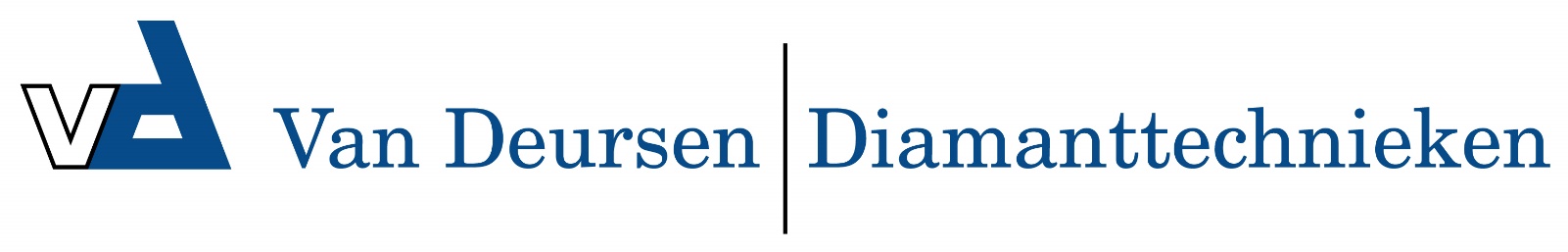 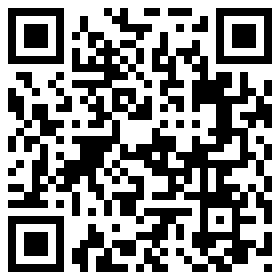 V-cup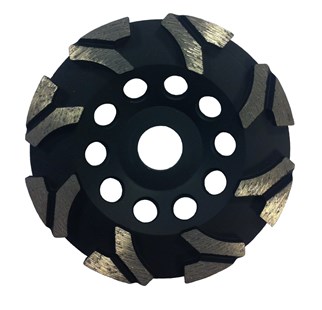 Toepassing    BetonDiameters Ø115-125-150-180Asgat22,23B7381253Diamantkomschijf V-Cup 125/22,23B7381803Diamantkomschijf V-Cup 180/22,23